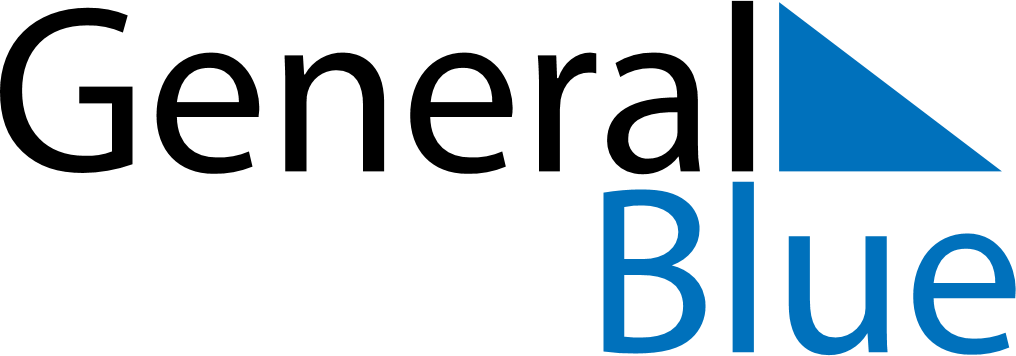 January 2072January 2072January 2072January 2072January 2072SundayMondayTuesdayWednesdayThursdayFridaySaturday12345678910111213141516171819202122232425262728293031